   Пояснительная записка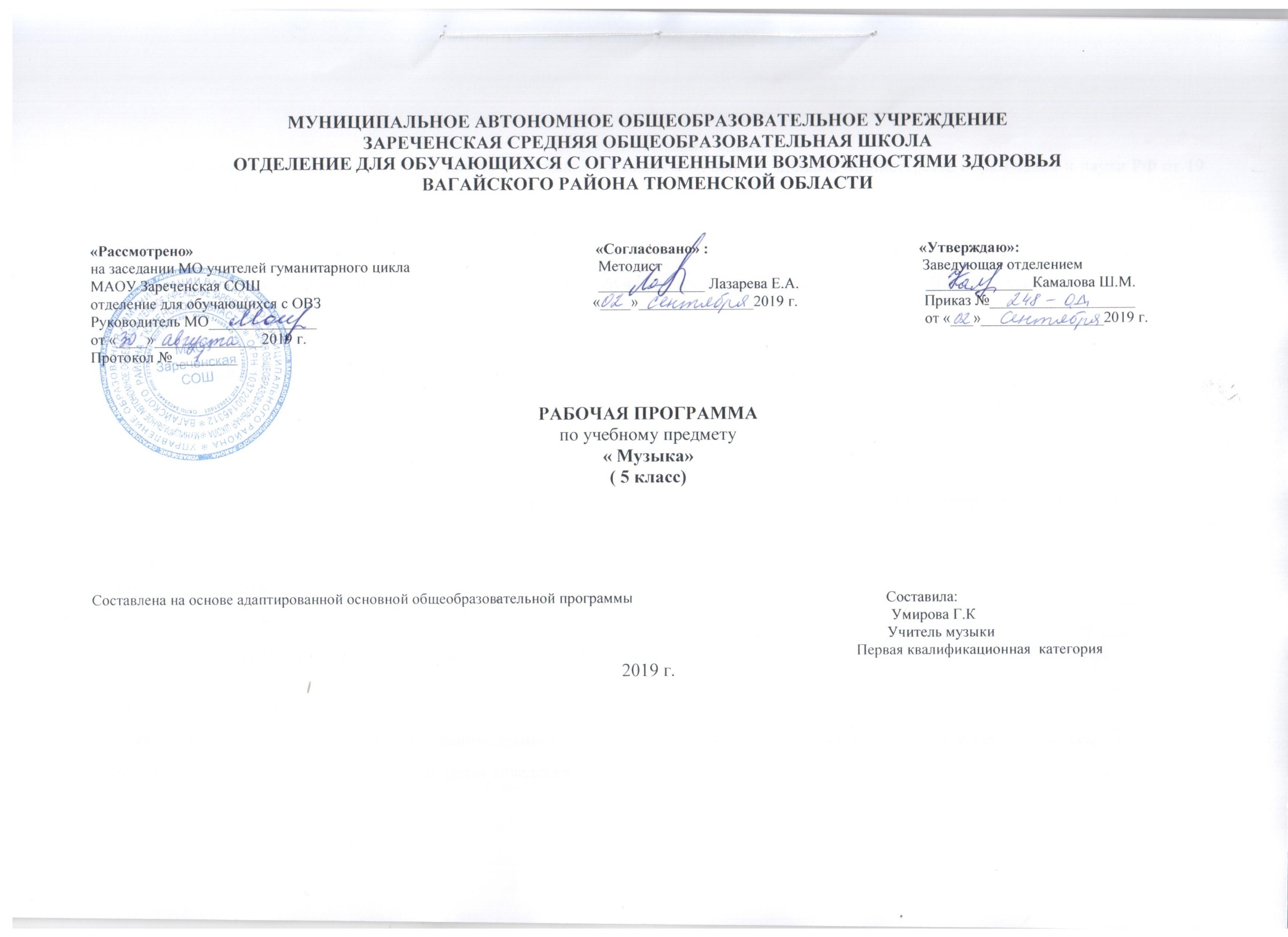 Рабочая учебная программа по предмету « Музыка» составлена на основе  приказа Министерства образования и науки РФ от 19 декабря 2014 г. №1599.Цель музыкального воспитания - формирование музыкальной культуры обучающихся, развитие эмоционального, осознанного восприятия музыки как в процессе активного участия в хоровом и сольном исполнении, так и во время слушания музыкальных произведений.Занятия музыкой способствует развитию нравственных качеств обучающегося, адаптации его в обществе. В связи с этим в основе обучения музыке и пению заложены следующие принципы:- коррекционная направленность обучения;- оптимистическая перспектива образования;- индивидуализация и дифференциация процесса обучения;-комплексное обучение на основе передовых психолого-медико-педагогических технологийЗадачи образовательные:-формировать знания о музыке с помощью изучения произведений различных жанров, а также в процессе собственной музыкально-исполнительской деятельности;-формировать музыкально-эстетический словарь;-формировать ориентировку в средствах музыкальной выразительности;-совершенствовать певческие навыки;-развивать чувство ритма, речевую активность, звуковысотный слух, музыкальную память и способность реагировать на музыку, музыкально-исполнительские навыки.Задачи воспитывающие:- помочь самовыражению обучающихся с ограниченными возможностями здоровья через занятия музыкальной деятельностью;-способствовать преодолению неадекватных форм поведения, снятию эмоционального напряжения;- способствовать приобретению навыков искреннего, глубокого и свободного общения с окружающими, развивать эмоциональную отзывчивость;- активизировать творческие способности.Задачи коррекционно-развивающие:- корригировать отклонения в интеллектуальном развитии;- корригировать нарушения  звукопроизносительной стороны речи.                                                   Общая характеристика учебного предметаДля осуществления этих принципов учителю музыки необходимо разбираться в структуре аномального развития личности ребенка; оценивать уровень развития музыкальных, творческих возможностей, характер эмоциональных нарушений.Содержание программного материала урока состоит из музыкальных сочинений для слушания и исполнения, вокальных упражнений. Основу содержания программного материала составляют произведения отечественной (русской) музыкальной культуры: музыка народная и композиторская; детская, классическая и современная.В программу включены следующие разделы: пение, слушание музыки, элементы музыкальной грамоты.Раздел пение включает произведения для формирования вокально-хоровых навыков и умений обучающихся в зависимости от уровня певческого развития по годам обучения. Классика, фольклор, современная (зарубежная и отечественная) песня – основа формирования вокально-хорового репертуара классного хора.В работе с солистами и при инсценировании песен внимание учителя должно быть направлено на выработку стройности и чистоты интонации, красоты звука, ансамбля, воспитывает привычку к слуховому самоконтролю. Задача творческого раскрытия образа песни является главной и подчиняет себе вокально-технические приемы исполнения. В формировании устойчивого интереса к хоровому пению значительную роль играет «концертное» исполнение песен.Обучение учащихся средних и старших классов сопряжено с определенными трудностями мутационного периода, значительно осложняющего их участие в хоровом пении. Обучающимся не рекомендуется громко петь.В разделе «Слушание музыки» важным является создание благоприятных условий для восприятия музыки: атмосфера концертного зала, доверительное общение со сверстниками и учителем. Опыт слушания обучающимися высокохудожественной музыки, накопленный в начальной школе, является основой, на которой осуществляется дальнейшее изучение музыкального материала.Раздел «Элементы музыкальной грамоты» содержит элементарный минимум знаний о музыке и музыкальной деятельности.При разучивании хоровых произведений, в процессе слушания музыки учитель в живой и увлекательной форме рассказывает о связях музыкального искусства с жизнью, об элементарных закономерностях музыки, о жанрах музыкального искусства, о непреходящем значении народного творчества, используя при этом яркие примеры звучания музыки различных эпох и стилей, особенности творчества различных композиторов.Наряду с освоением обучающимися нового материала важнейшей задачей учителя становится повторение и закрепление ранее изученного. Это поможет обучающимся вспомнить полюбившиеся им песни, сохранить их в своем репертуаре, включить в программу своих выступлений на школьных вечерах, праздниках и в дальнейшем возвращаться к их исполнению.                                                  3. Описание места учебного  предмета  в учебном планеРабочая программа рассчитана  в  5  классе на 34 ч, 1 ч в неделю, 34 учебные не                                                 4. Личностные и предметные результаты освоения учебного предметаОсвоение учебного предмета обеспечивает достижение обучающимися с умственной отсталостью двух видов результатов: личностных и предметных.             В структуре планируемых результатов ведущее место принадлежит личностным результатам, поскольку именно они обеспечивают овладение комплексом социальных (жизненных) компетенций, необходимых для достижения основной цели современного образования ― введения обучающихся с умственной отсталостью в культуру, овладение ими социокультурным опытом.            Личностные результаты  включают индивидуально личностные качества и социальные (жизненные) компетенции обучающегося, социально значимые ценностные установки.                                        Обучающиеся должны знать: роль музыки в жизни, трудовой деятельности и отдыхе людей;- паузы (долгие, короткие);- народные музыкальные инструменты и их звучание (домра, мандолина, баян, гусли, свирель, гармонь,трещотка, деревянные ложки, бас-балалайкаОбучающиеся должны уметь:- самостоятельно начинать пение после вступления;- осмысленно и эмоционально исполнять песни ровным свободным звуком на всем диапазоне;- контролировать слухом пение окружающих;- применять полученные навыки при художественном исполнении музыкальных произведений.                                                                      5. Содержание учебного предмета.                  Музыка рассказывает обо всем                                Музыка «дружит» не только с поэзией                                Повторение изученных песен                                 Русская народная песня                                                                                          6. Материально- техническое  обеспечение                                                                                                      Компьютер, телевизор 